МУНИЦИПАЛЬНОЕ АВТОНОМНОЕ ОБЩЕОБРАЗОВАТЕЛЬНОЕ УЧРЕЖДЕНИЕ СРЕДНЯЯ ОБЩЕОБРАЗОВАТЕЛЬНАЯ ШКОЛА №11ИМЕНИ ГЕРОЯ СОВЕТСКОГО СОЮЗА ДМИТРИЯ ЛЕОНТЬЕВИЧАКАЛАРАШАГ.ТУАПСЕ МУНИЦИПАЛЬНОГО ОБРАЗОВАНИЯ ТУАПСИНСКИЙ РАЙОНОТЧЕТ о проведении предметной недели по технологии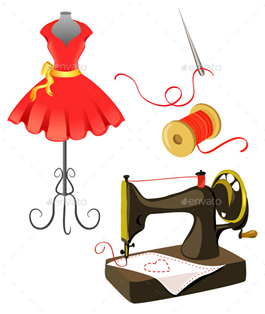 Дата проведения 02.03.21г. – 05.03.21г.Предметная неделя по технологии, имеет важное воспитательное и образовательное значение. Она способствует воспитанию у учащихся инициативы, самостоятельности, умения творчески подходить к решению различных задач, а также воспитанию у них чувства коллективизма и творчества, расширению и углублению знаний, развитию склонностей, творческой активности, служит средством профориентации и приобщения учащихся к общественно-полезному труду.Цель проведения:воспитывать интерес к трудовому творчеству;формировать эстетический вкус;Задачи предметной недели:выявление знаний и умений учащихся по технологии, полученных на уроках и в процессе внеклассной работыанализ применяемых знаний, умений, навыков, полученных на уроках художественно-эстетического цикла, совершенствование и систематизация знаний;совершенствование профессионального мастерства педагога через подготовку, организацию и проведение внеклассных мероприятий;развитие познавательной активности, повышение интереса учащихся к предмету технология;выявление учащихся, которые обладают творческими способностямиразвитие творческого потенциала личности, развитие логического мышления. кругозора и интеллекта учащихся;развитие мотивации к творческому трудуформирование правильного отношения к труду;вовлечения учащихся во внеклассную и проектную деятельность по предметуреализация межпредметных связей.Мероприятия недели отвечали возрастным особенностям школьников и были направлены на развитие творческих и интеллектуальных способностей. Мероприятия проводились согласно ранее утвержденному плану.В ходе проведения предметной недели были проведены следующие мероприятия:Приложение №1Конкурсные работы: «Готовимся к масленице» и выставка «Мой чистый край»Подготовили и провели учителя технологии Левенкова О.В. и Ватолина Г.П.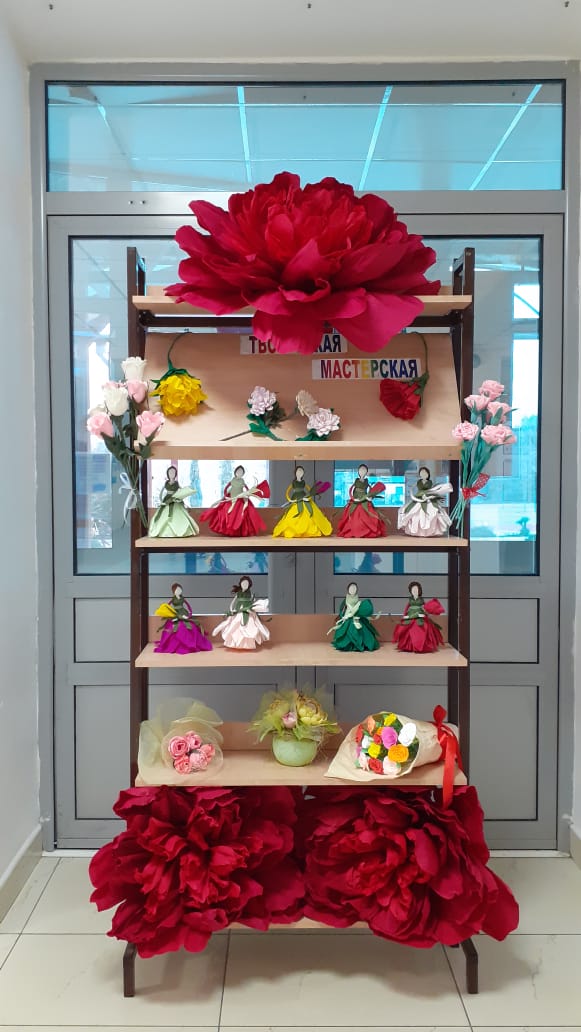 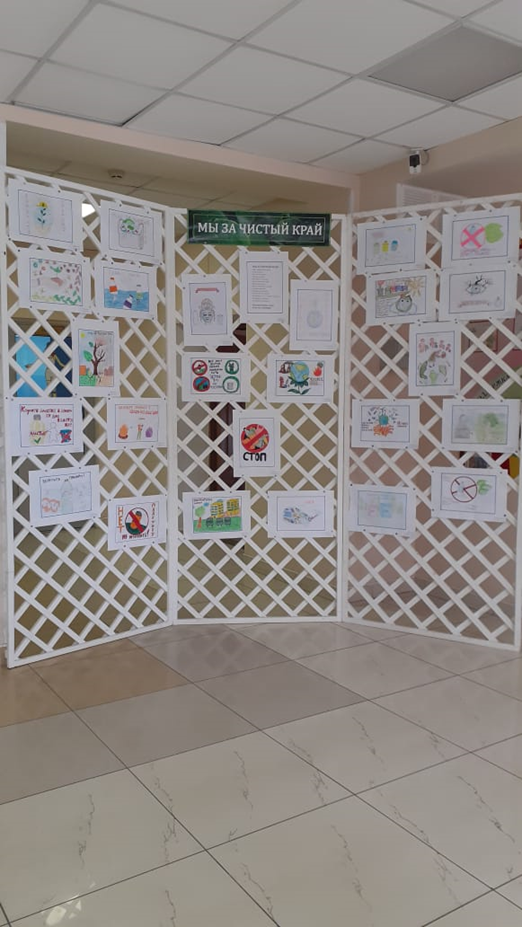 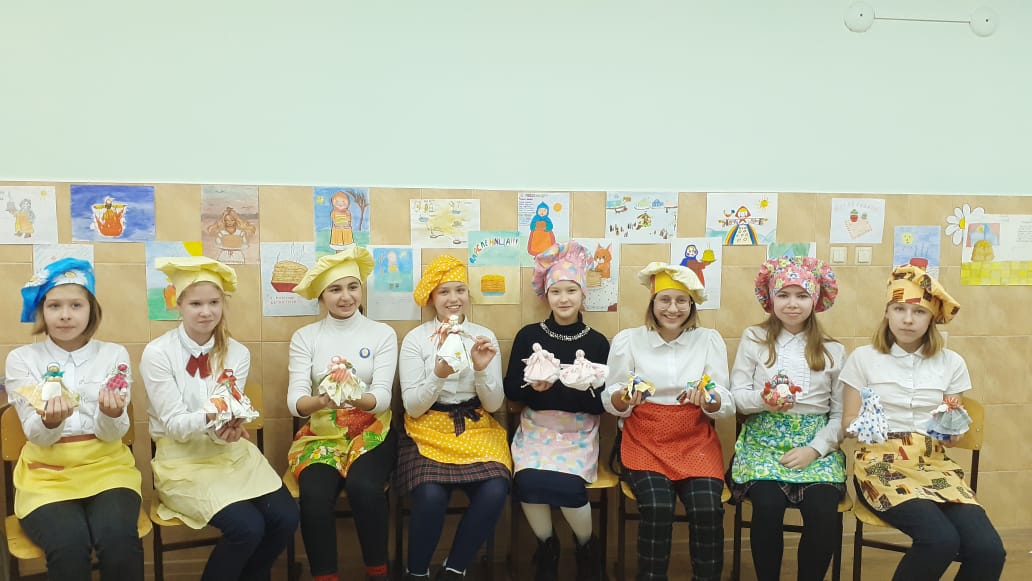 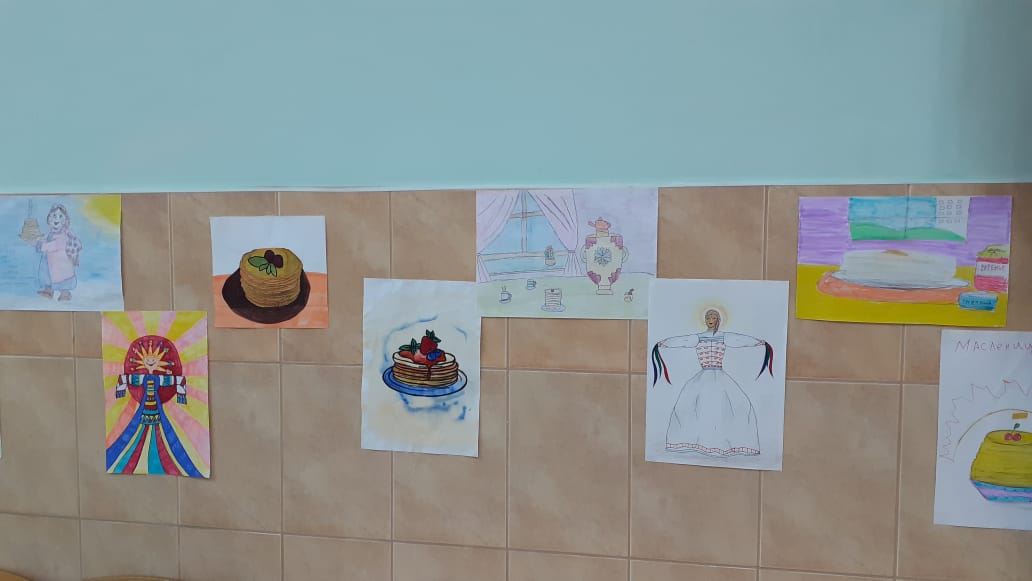 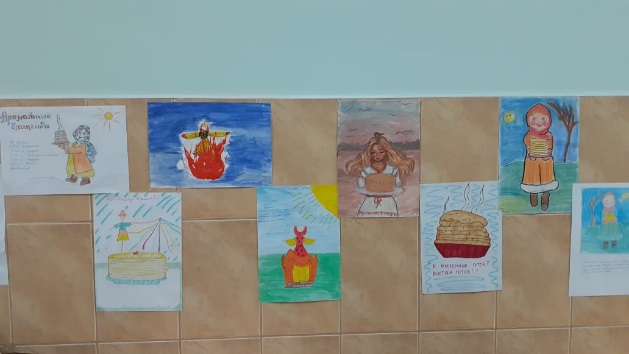 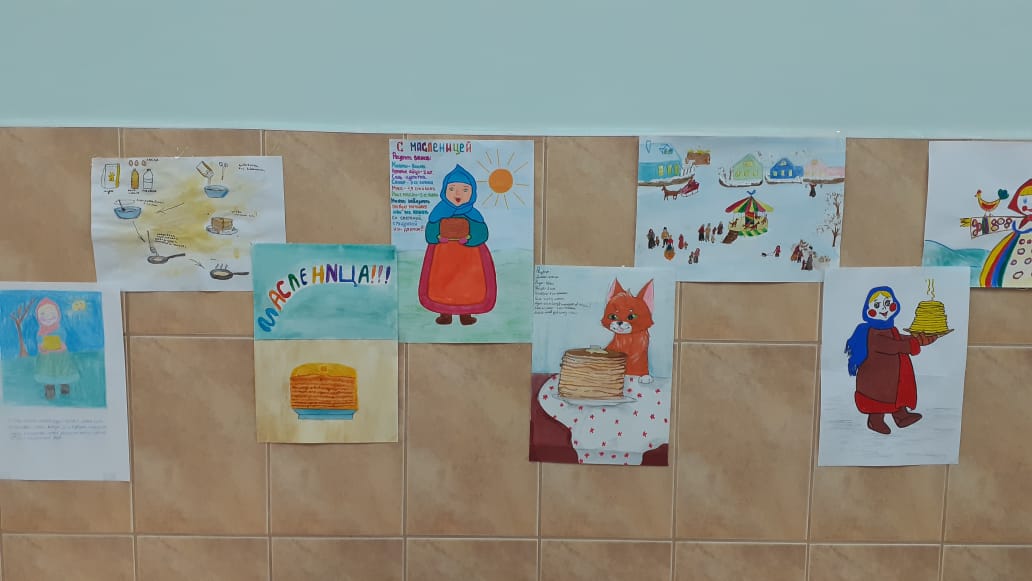 Урок творчества: Техника «ВЫТЫНАНКА». Учитель технологии Ватолина Г.П.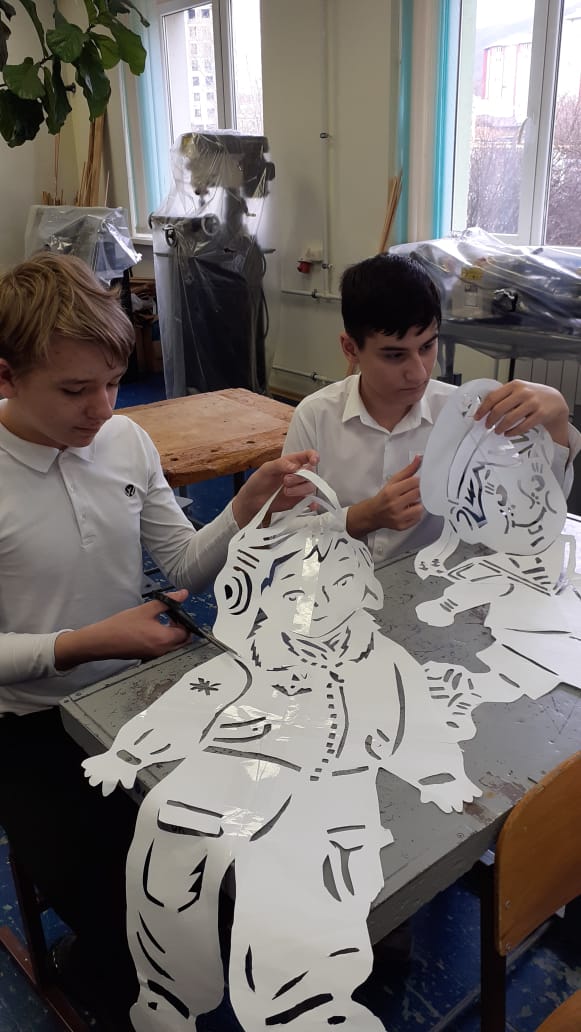 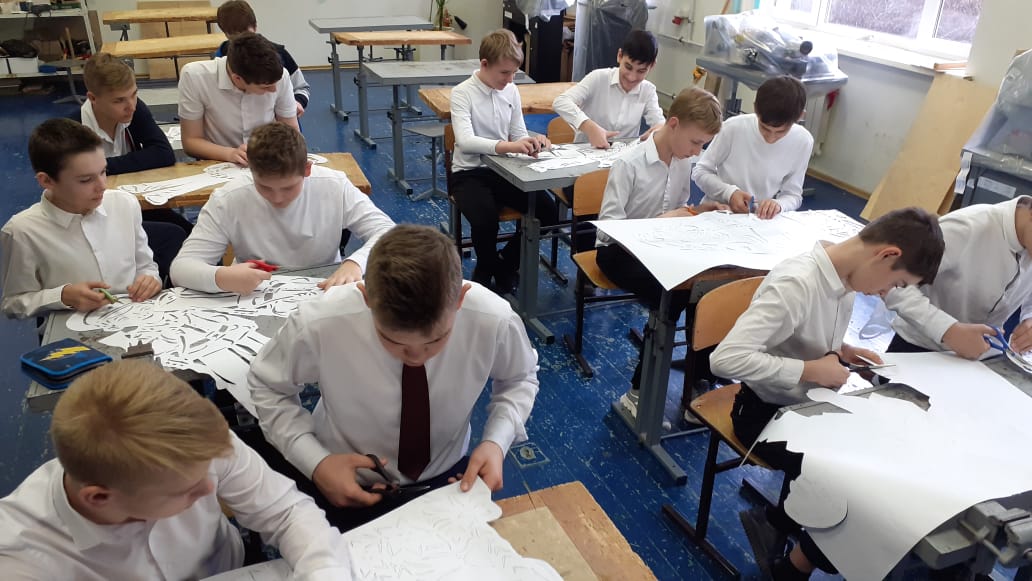 8 класс урок технологии,  учитель Левенкова О.В.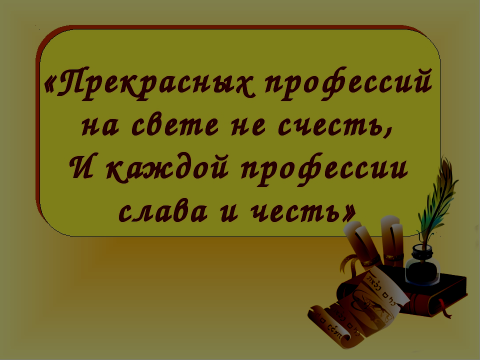 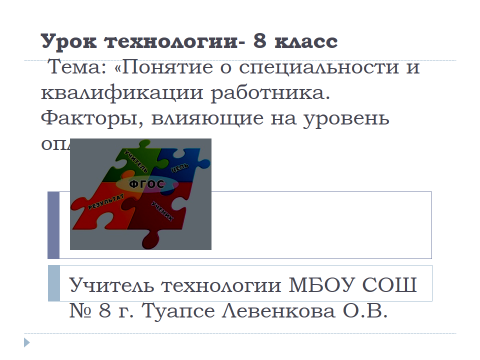 7 класс урок технологии, учитель Левенкова О.В.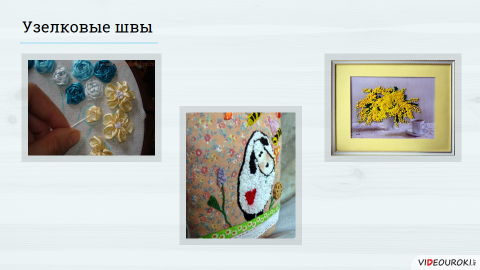 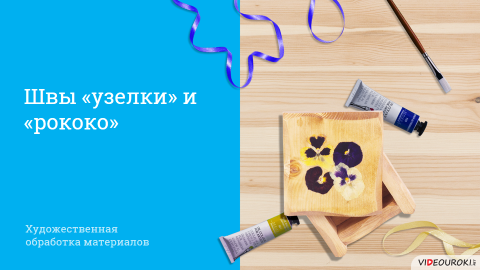 8 класс учитель технологии Ватолина Г.П.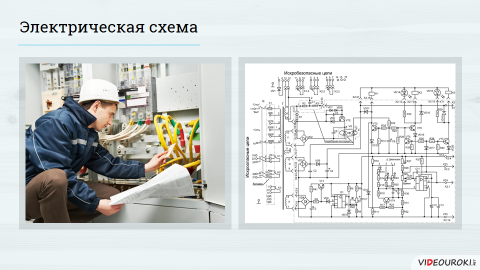 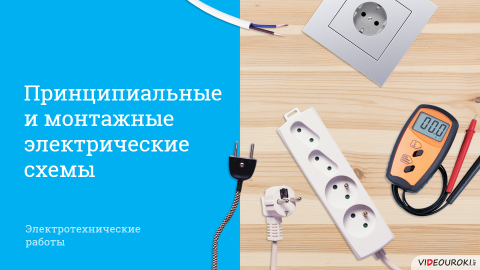 Подведение итоговПроведение предметной недели по технологии способствует тому, что каждый ученик находит себя, свое место в определенном деле, видит, как оцениваются малейшие его успехи, он начинает верить в себя, в свои возможности, что позволяет в дальнейшем умению освоить любую профессию.Проведение предметных недель осуществляется традиционно. Как форма деятельности они развивают личность учащихся, формируют креативные коммуникативные умения и развивают интеллектуальные способности. А также способствуют росту профессиональных умений учителей, давая возможность проявить себя организатором мероприятия для различных классов или разработчиком заданийПодводя итоги прошедшей недели можно отметить, что в целом все намеченные мероприятия были проведены на высоком профессиональном уровне. Были задействованы учащиеся с 5-х по 11-е классы. Участие приняли все учителя технологии методического объединения. Руководитель ШМОФизического и эстетического направления  	      Н.В. Акопян№ФИО учителяклассмероприятиевремяпримечание02.03ВторникЛевенкова О.В.5 А,Б,В.Конкурс рисунков «Готовимся к масленице»В течении дняВатолина Г.П.5А«Профессии, связанные с информацией: переводчик, журналист, инспектор»презентации03.03СредаЛевенкова О.В.5 А,Б,В.Конкурс рисунков «Готовимся к масленице»В течении дняЛевенкова О.В.8 А«Понятие о профессии, специальности и квалификация работника»презентацииВатолина Г.П.8-А«Принципиальные и монтажные схемы»презентации04.03ЧетвергЛевенкова О.В.6-А,Б,ВВыставка творческих работ «Цветочные феи»В течение неделиВатолина Г.П.6-А,Б,ВПодготовка к 9 маю. Урок творчества: техника «Вытынанка»05.03ПятницаЛевенкова О.В.7-Б класс«Техника выполнения швов французский узелок и рококо»презентацииВатолина Г.П.6-7 клВыставка  « Мы за чистый край».